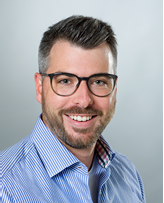 Persönliche AngabenName / VornameMax MusterAdresse:Bahnhofstrasse 149443 WidnauMobile:+41 78 000 00 00E-Mail:max.muster@vivawork.chGeburtsdatum:17.09.1985Staatsangehörigkeit:SchweizerZivilstand:ledig (zwei Kinder)Führerschein:Kat. B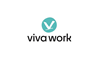 SprachenDeutsch: MutterspracheItalienisch: in Wort und SchriftSpanisch: GrundkenntnisseFranzösisch: GrundkenntnisseHobbiesFussball spielenTischtennis spielenWandernLesen